Publicado en Madrid el 28/11/2017 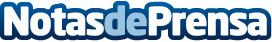 Wellness Beauty abre su Centro de estética en la Puerta del Sol de MadridLa Puerta del Sol de Madrid se ha convertido en un lugar mucho más relajante a raíz de la apertura del Centro de estética Wellness Beauty, un lugar en el que cualquiera podrá disfrutar de tratamientos faciales, corporales, radiofrecuencia y otros servicios relacionados como manicura, pedicura y depilacionesDatos de contacto:Wellness Beautyhttps://wellnessbeauty.es/91 521 55 83Nota de prensa publicada en: https://www.notasdeprensa.es/wellness-beauty-abre-su-centro-de-estetica-en_1 Categorias: Moda Madrid Medicina alternativa Belleza http://www.notasdeprensa.es